Dzień dobry! Witam Was po weekendzie. Dzisiaj zapoznam Was z przepisem na pączki. Jeśli nie uda się ich zrobić w domu zrobimy razem na zajęciach gospodarstwa domowego jak wrócimy do szkoły. Jakie produkty/składniki są nam potrzebne do przygotowania pączków?
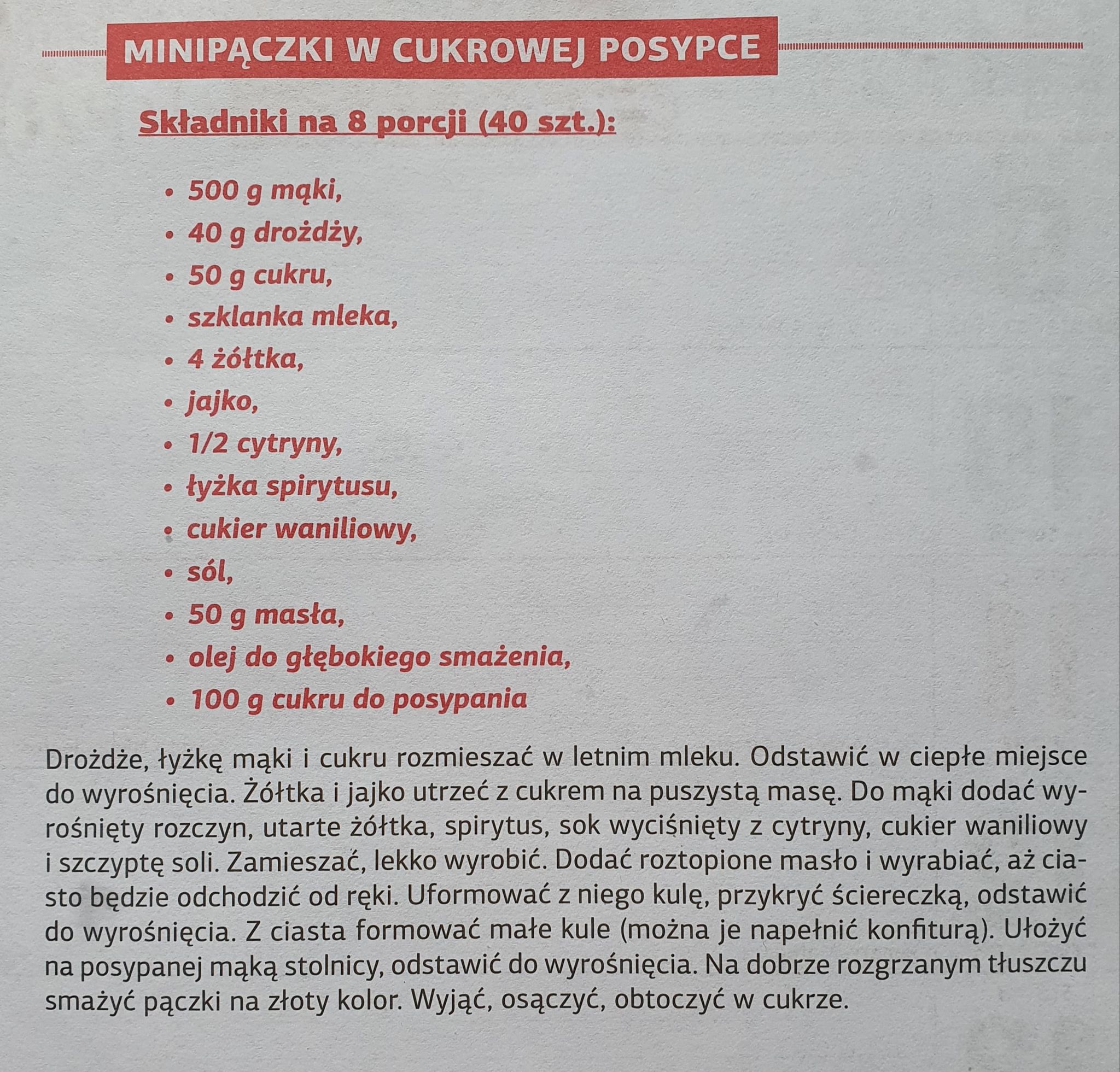 Krzyżówki tematycznie związane z zajęciami gospodarstwa domowego. Wiem, że je bardzo lubicie rozwiązywać.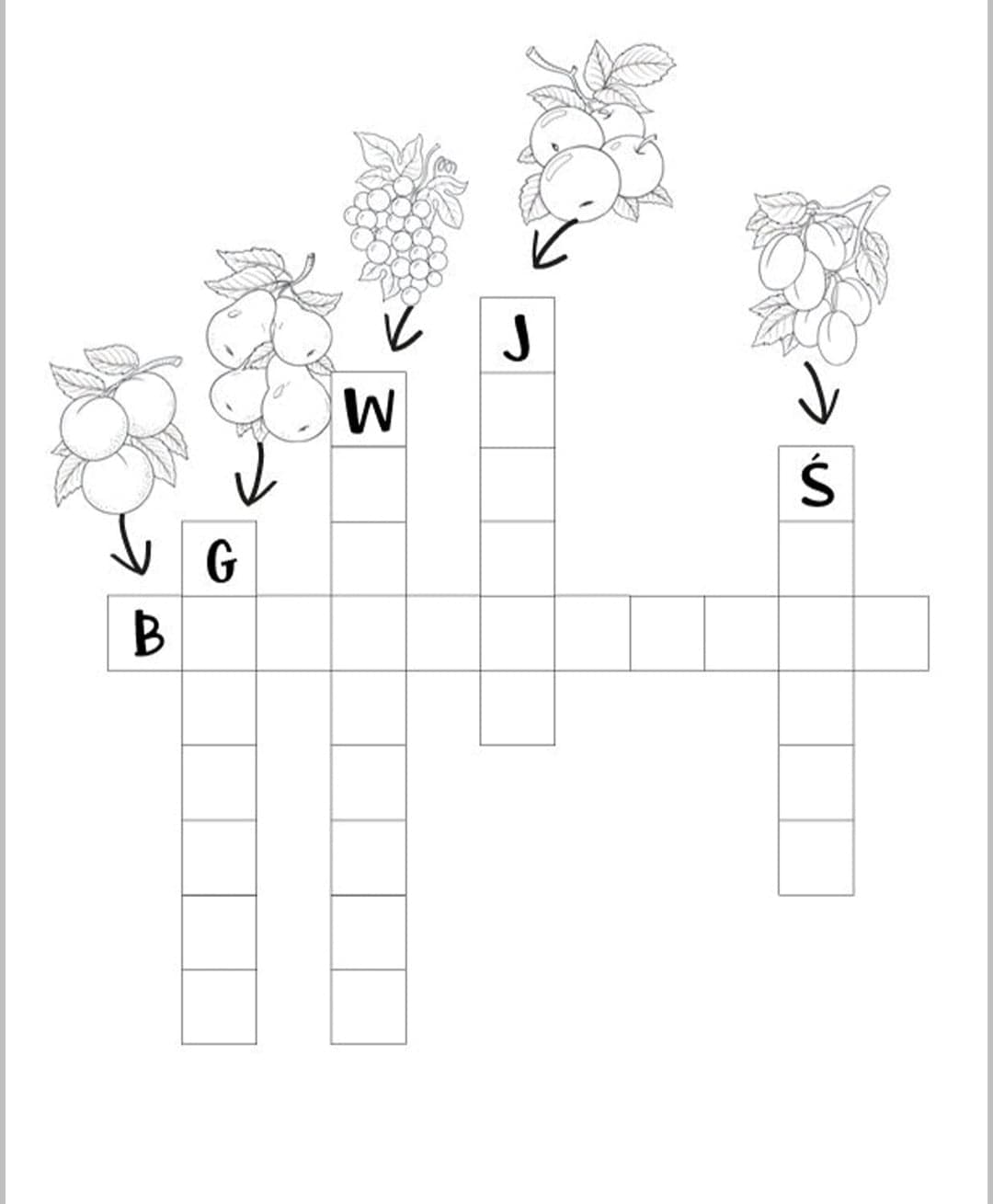 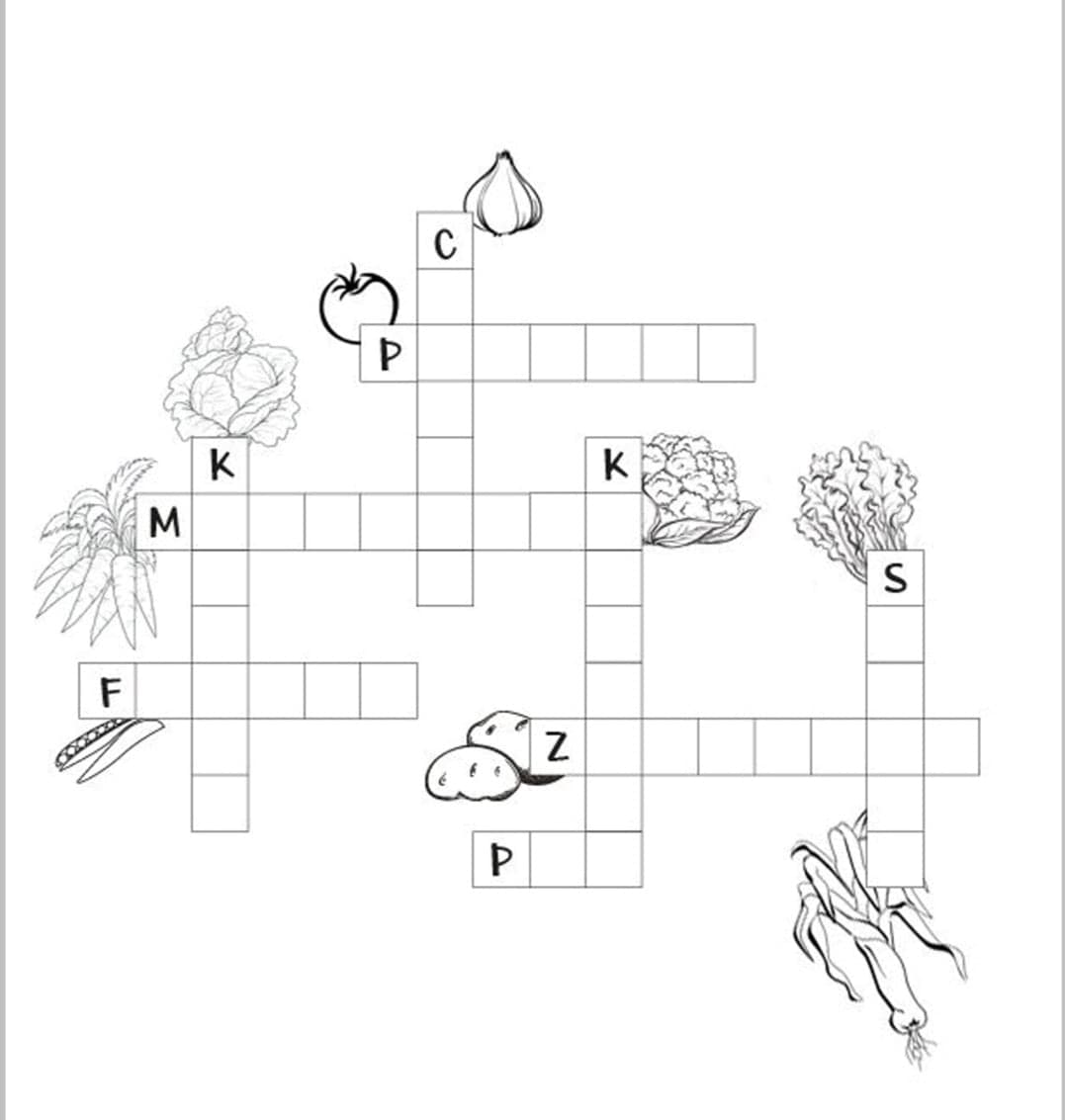 Karty pracy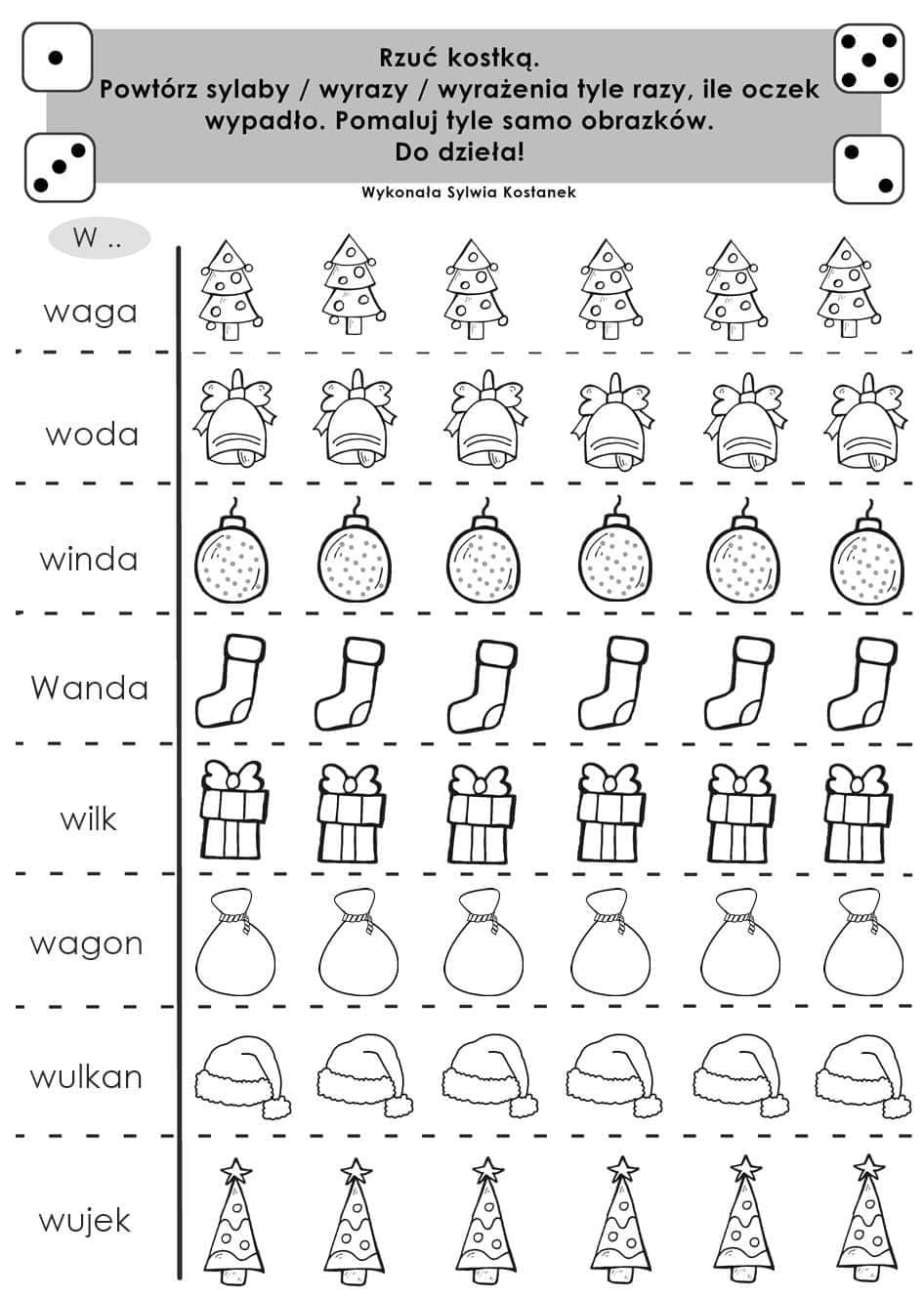 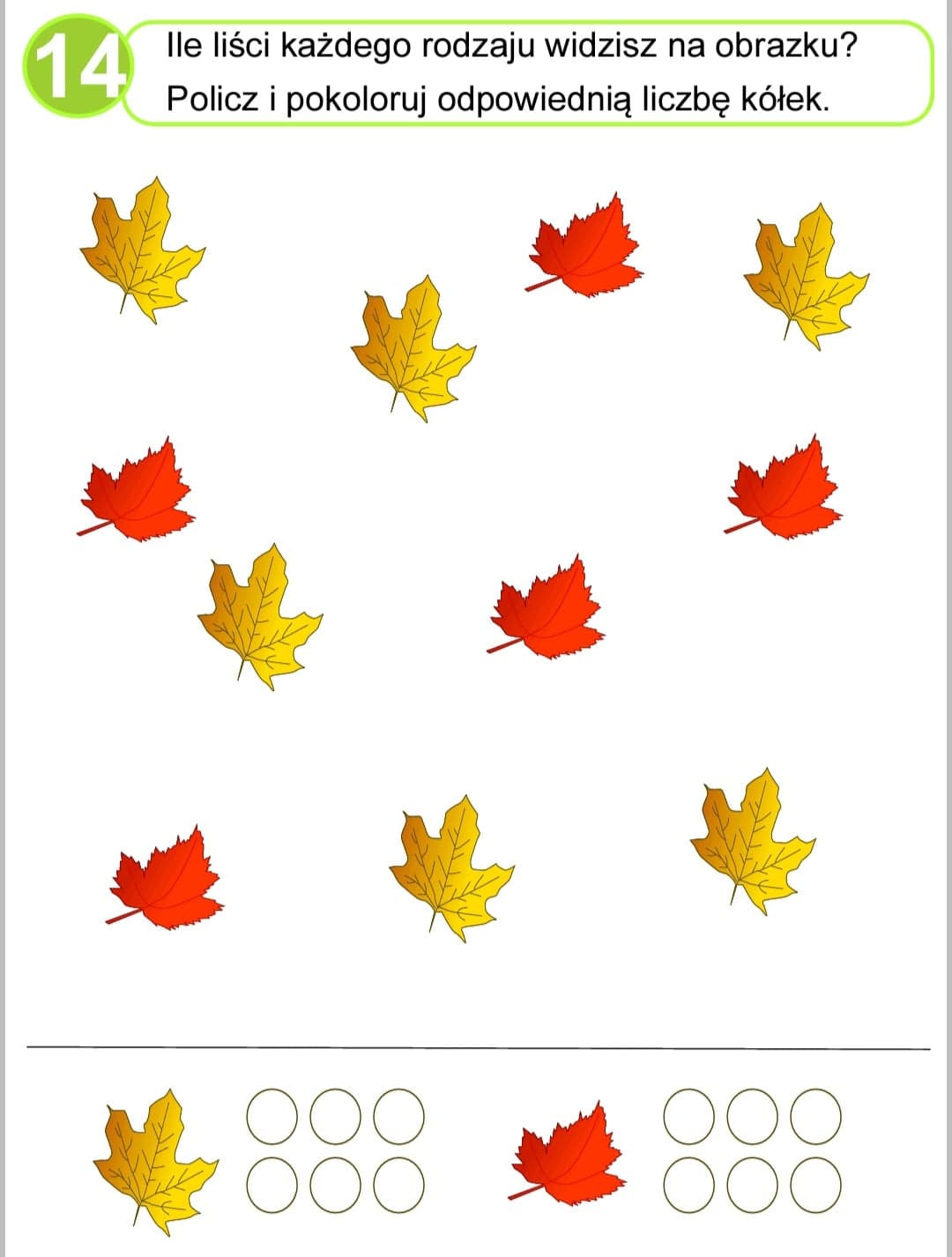 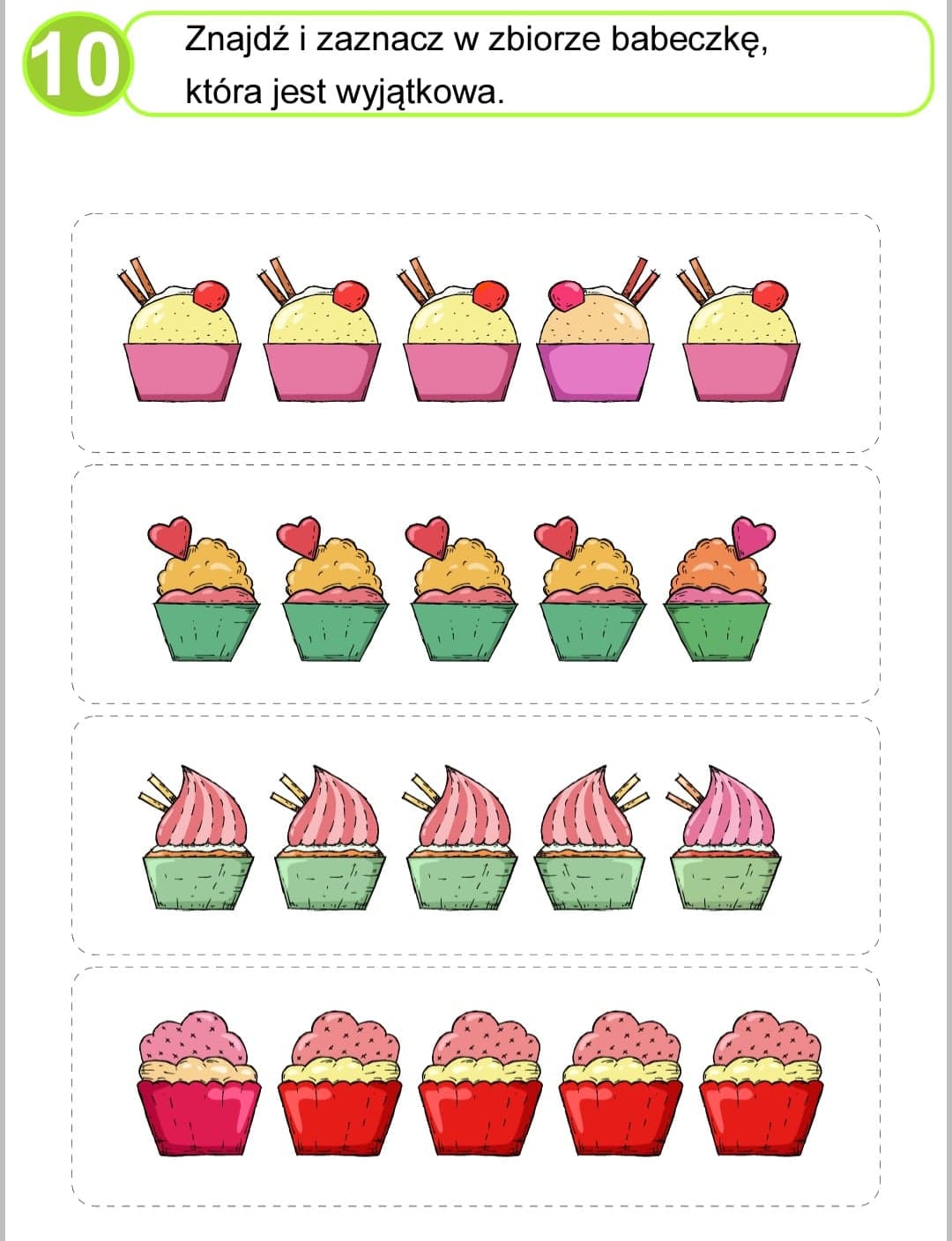 